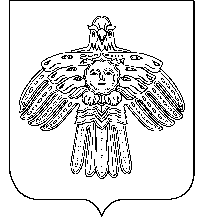                       АДМИНИСТРАЦИЯ                                                             «НИЖНИЙ ОДЕС»  КАР  ОВМÖДЧÖМИНСА       ГОРОДСКОГО  ПОСЕЛЕНИЯ  «НИЖНИЙ ОДЕС»                                                      АДМИНИСТРАЦИЯ                         ПОСТАНОВЛЕНИЕШУÖМот «19» мая 2022 года                                                                                        N  129О внесении изменений в постановление администрации  городского поселения «Нижний Одес» от 25.12.2014 № 186  «О создании комиссии по соблюдению требований к служебному поведению муниципальных служащих администрации   городского поселения «Нижний Одес» и урегулированию конфликта интересов»В соответствии с Федеральным законом от 01.04.2022 № 90-ФЗ «О внесении изменений в отдельные законодательные акты Российской Федерации», администрация городского поселения «Нижний Одес»   ПОСТАНОВЛЯЕТ:	1. Внести в Положение о комиссии по соблюдению требований к служебному поведению муниципальных служащих администрации городского поселения «Нижний Одес» и урегулированию конфликта интересов, утвержденное постановлением администрации  городского поселения «Нижний Одес» от 25.12.2014 № 186 следующие изменения: 1.1. в абзаце третьем подпункта «в» пункта 14 Положения слова «, акциями» исключить.2. Настоящее Постановление вступает в силу со дня его официального опубликования и подлежит размещению на официальном интернет сайте муниципального образования городского поселения «Нижний Одес» и распространяется на правоотношения, возникшие с 01 апреля 2022 года. Руководитель администрации  городского поселения «Нижний Одес»                                               Ю.С. Аксенов